INDICAÇÃO Nº 41/2015Sugere ao Poder Executivo estudo para manutenção e reparo em calçada (erosão) localizada entre as Ruas Dona Margarida e João Batista Rodrigues em frente ao nº 1979 no bairro Santa Luzia,neste município.Excelentíssimo Senhor Prefeito Municipal,                                   Nos termos do Art. 108 do Regimento Interno desta Casa de Leis, dirijo - me a Vossa Excelência para sugerir que, por intermédio do Setor competente, que seja realizado estudo para manutenção e reparo em calçada (erosão) localizada entre as Ruas Dona Margarida e João Batista Rodrigues em frente ao nº 1979 no bairro Santa Luzia,neste município.Justificativa:Devido as fortes chuvas e as condições do local, uma parte da calçada cedeu causando uma erosão na passagem de pedestre. Munícipes solicitam ao setor competente que providências sejam tomadas.Plenário “Dr. Tancredo Neves”, em 08 de janeiro de 2.015.Celso Ávila- vereador - 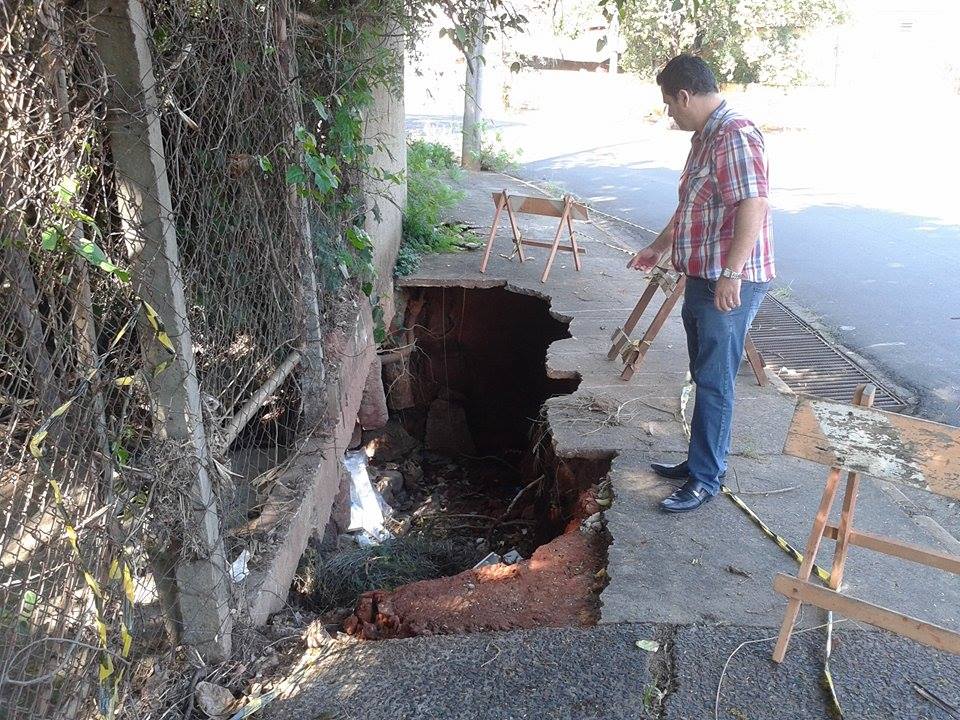 